Innspill til utvikling/produksjon av PODKAST 2023Innspill til utvikling/produksjon av PODKAST 2023Innspill til utvikling/produksjon av PODKAST 2023Innspill til utvikling/produksjon av PODKAST 2023Innspill til utvikling/produksjon av PODKAST 2023Innspill til utvikling/produksjon av PODKAST 2023Innspill til utvikling/produksjon av PODKAST 2023Innspill til utvikling/produksjon av PODKAST 2023Innspill til utvikling/produksjon av PODKAST 2023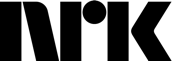 Hvilket PODKAST- behov? (NB! Må fylles ut)Hvilket PODKAST- behov? (NB! Må fylles ut)Hvilket PODKAST- behov? (NB! Må fylles ut)Hvilket PODKAST- behov? (NB! Må fylles ut)Hvilket PODKAST- behov? (NB! Må fylles ut)Hvilket PODKAST- behov? (NB! Må fylles ut)Hvilket PODKAST- behov? (NB! Må fylles ut)Hvilket PODKAST- behov? (NB! Må fylles ut)Hvilket PODKAST- behov? (NB! Må fylles ut)Hvilket PODKAST- behov? (NB! Må fylles ut)Hvilket PODKAST- behov? (NB! Må fylles ut)Hvilket PODKAST- behov? (NB! Må fylles ut)Hvilket PODKAST- behov? (NB! Må fylles ut)1. UNG podkast2. Hele historien 2. Hele historien 3. Historier fra virkeligheten3. Historier fra virkeligheten3. Historier fra virkeligheten3. Historier fra virkelighetenProduksjonsselskap:  Produksjonsselskap:  Produksjonsselskap:  Produksjonsselskap:  Produksjonsselskap:  Produksjonsselskap:  Produksjonsselskap:  Produksjonsselskap:  Produksjonsselskap:  Produksjonsselskap:  Produksjonsselskap:  Produksjonsselskap:  Produksjonsselskap:  Selskapets navnSelskapets navnOrg. nr.Org. nr.AdresseAdressePostnummer Postnummer Poststed Poststed Kontaktperson Kontaktperson TelefonTelefonE-post E-post DatoDatoInformasjon om prosjektet: Informasjon om prosjektet: Informasjon om prosjektet: Informasjon om prosjektet: Informasjon om prosjektet: Informasjon om prosjektet: Informasjon om prosjektet: Informasjon om prosjektet: Informasjon om prosjektet: Informasjon om prosjektet: Informasjon om prosjektet: Informasjon om prosjektet: Informasjon om prosjektet: Tittel Tittel SjangerSjangerMålgruppeMålgruppeProdusent(er)Produsent(er)Regissør/manusRegissør/manusAntall episoder Antall episoder LengdeLengdeLengdeLengdeLengdePilot/demo? (ja/nei)Pilot/demo? (ja/nei)Lim inn Vimeo-lenke her (med passord: nrk)Lim inn Vimeo-lenke her (med passord: nrk)Lim inn Vimeo-lenke her (med passord: nrk)Lim inn Vimeo-lenke her (med passord: nrk)Lim inn Vimeo-lenke her (med passord: nrk)Vi bekrefter at vi har avtale med alle rettighetshavere til forslaget.Vi bekrefter at vi har avtale med alle rettighetshavere til forslaget.Vi bekrefter at vi har avtale med alle rettighetshavere til forslaget.Vi bekrefter at vi har avtale med alle rettighetshavere til forslaget.Vi bekrefter at vi har avtale med alle rettighetshavere til forslaget.Vi bekrefter at vi har avtale med alle rettighetshavere til forslaget.Vi bekrefter at vi har avtale med alle rettighetshavere til forslaget.Vi bekrefter at vi har avtale med alle rettighetshavere til forslaget.Vi bekrefter at vi har avtale med alle rettighetshavere til forslaget.Vi bekrefter at vi har avtale med alle rettighetshavere til forslaget.(Kryss av)(Kryss av)(Kryss av)Premiss for prosjektet (maks 4 linjer) Premiss for prosjektet (maks 4 linjer) Premiss for prosjektet (maks 4 linjer) Premiss for prosjektet (maks 4 linjer) Premiss for prosjektet (maks 4 linjer) Premiss for prosjektet (maks 4 linjer) Premiss for prosjektet (maks 4 linjer) Premiss for prosjektet (maks 4 linjer) Premiss for prosjektet (maks 4 linjer) Premiss for prosjektet (maks 4 linjer) Premiss for prosjektet (maks 4 linjer) Premiss for prosjektet (maks 4 linjer) Premiss for prosjektet (maks 4 linjer) Kortfattet prosjektbeskrivelse: (maks 2 sider)Kortfattet prosjektbeskrivelse: (maks 2 sider)Kortfattet prosjektbeskrivelse: (maks 2 sider)Kortfattet prosjektbeskrivelse: (maks 2 sider)Kortfattet prosjektbeskrivelse: (maks 2 sider)Kortfattet prosjektbeskrivelse: (maks 2 sider)Kortfattet prosjektbeskrivelse: (maks 2 sider)Kortfattet prosjektbeskrivelse: (maks 2 sider)Kortfattet prosjektbeskrivelse: (maks 2 sider)Kortfattet prosjektbeskrivelse: (maks 2 sider)Kortfattet prosjektbeskrivelse: (maks 2 sider)Kortfattet prosjektbeskrivelse: (maks 2 sider)Kortfattet prosjektbeskrivelse: (maks 2 sider)Annet:Annet:Annet:Annet:Annet:Annet:Annet:Annet:Annet:Annet:Annet:Annet:Annet:Har prosjektet vært presentert for / behandlet av NRK tidligere?Har prosjektet vært presentert for / behandlet av NRK tidligere?For hvem?For hvem?For hvem?For hvem?For hvem?Basert på format? (Ja/Nei)Basert på format? (Ja/Nei)OriginaltittelOriginaltittelOriginaltittelOriginaltittelOriginaltittelBudsjett / finansiering:Budsjett / finansiering:Budsjett / finansiering:Budsjett / finansiering:Budsjett / finansiering:Budsjett / finansiering:Budsjett / finansiering:Budsjett / finansiering:Budsjett / finansiering:Budsjett / finansiering:Budsjett / finansiering:Budsjett / finansiering:Budsjett / finansiering:BeløpBeløpØnsket investering fra NRK Ønsket investering fra NRK Ønsket investering fra NRK Ønsket investering fra NRK Andre finansieringskilderAndre finansieringskilderAndre finansieringskilderAndre finansieringskilderBeløpBeløpBekreftet finansiering (ja / nei)Bekreftet finansiering (ja / nei)Bekreftet finansiering (ja / nei)Bekreftet finansiering (ja / nei)Bekreftet finansiering (ja / nei)Bekreftet finansiering (ja / nei)Bekreftet finansiering (ja / nei)Totalt budsjettTotalt budsjettTotalt budsjettTotalt budsjett
Lagre skjemaet i .docx-format og gi det prosjektets navn og hvilken behovsmelding det svarer på. Sendes sammen med eventuelle vedlegg til: eksternredaksjonen@nrk.no
Lagre skjemaet i .docx-format og gi det prosjektets navn og hvilken behovsmelding det svarer på. Sendes sammen med eventuelle vedlegg til: eksternredaksjonen@nrk.no
Lagre skjemaet i .docx-format og gi det prosjektets navn og hvilken behovsmelding det svarer på. Sendes sammen med eventuelle vedlegg til: eksternredaksjonen@nrk.no
Lagre skjemaet i .docx-format og gi det prosjektets navn og hvilken behovsmelding det svarer på. Sendes sammen med eventuelle vedlegg til: eksternredaksjonen@nrk.no
Lagre skjemaet i .docx-format og gi det prosjektets navn og hvilken behovsmelding det svarer på. Sendes sammen med eventuelle vedlegg til: eksternredaksjonen@nrk.no
Lagre skjemaet i .docx-format og gi det prosjektets navn og hvilken behovsmelding det svarer på. Sendes sammen med eventuelle vedlegg til: eksternredaksjonen@nrk.no
Lagre skjemaet i .docx-format og gi det prosjektets navn og hvilken behovsmelding det svarer på. Sendes sammen med eventuelle vedlegg til: eksternredaksjonen@nrk.no
Lagre skjemaet i .docx-format og gi det prosjektets navn og hvilken behovsmelding det svarer på. Sendes sammen med eventuelle vedlegg til: eksternredaksjonen@nrk.no
Lagre skjemaet i .docx-format og gi det prosjektets navn og hvilken behovsmelding det svarer på. Sendes sammen med eventuelle vedlegg til: eksternredaksjonen@nrk.no
Lagre skjemaet i .docx-format og gi det prosjektets navn og hvilken behovsmelding det svarer på. Sendes sammen med eventuelle vedlegg til: eksternredaksjonen@nrk.no
Lagre skjemaet i .docx-format og gi det prosjektets navn og hvilken behovsmelding det svarer på. Sendes sammen med eventuelle vedlegg til: eksternredaksjonen@nrk.no
Lagre skjemaet i .docx-format og gi det prosjektets navn og hvilken behovsmelding det svarer på. Sendes sammen med eventuelle vedlegg til: eksternredaksjonen@nrk.no